NERINGOS SAVIVALDYBĖS MERAS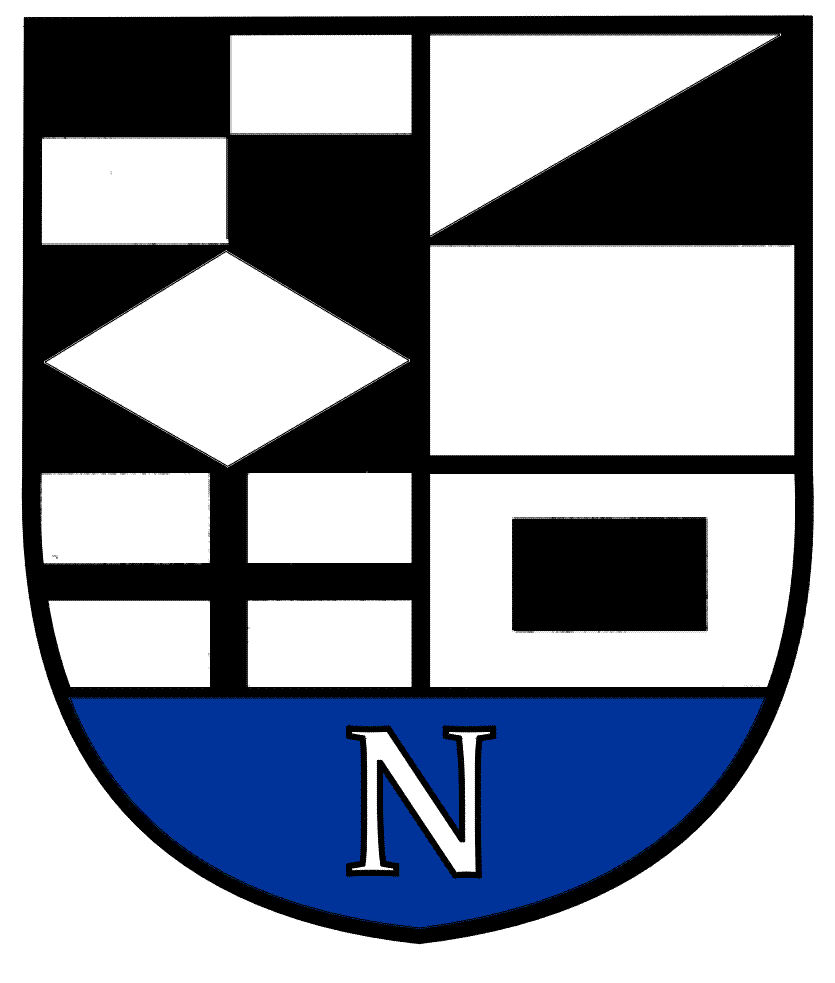 POTVARKISDĖL NERINGOS SAVIVALDYBĖS STIPENDIJŲ KULTŪROS IR MENO KŪRĖJAMS SKYRIMO 2024 m. vasario  22 d. Nr. V10-70NeringaVadovaudamasis Lietuvos Respublikos vietos savivaldos įstatymo 25 straipsnio 5 dalimi ir Kultūros ir jaunimo veiklos programa (03), patvirtinta Neringos savivaldybės tarybos 2024 m. vasario 14 d. sprendimu Nr.T1-12 „Dėl Neringos savivaldybės 2024–2026 metų strateginio veiklos plano patvirtinimo“, Neringos savivaldybės tarybos 2024 m. vasario 14 d. sprendimu Nr.T1-16 „Dėl Neringos savivaldybės 2024 metų biudžeto patvirtinimo“, Neringos savivaldybės stipendijų kultūros ir meno kūrėjams skyrimo nuostatų, patvirtintų Neringos savivaldybės tarybos 2023 m. kovo 30 d. sprendimu Nr.T1-70 „Dėl Neringos savivaldybės stipendijų kultūros ir meno kūrėjams įsteigimo ir nuostatų patvirtinimo“, 21 punktu ir atsižvelgdamas į Neringos savivaldybės Kultūros ir meno tarybos 2024 m. sausio 4 d. posėdžio protokolą Nr. V26-3:Skiriu Neringos savivaldybės stipendijas kultūros ir meno kūrėjams iš Neringos savivaldybės biudžeto lėšų, numatytų Kultūros ir jaunimo veiklos programos (03) 1.2.2.1.2 veikloje „Stipendijos kultūros ir meno kūrėjams“:Neskiriu Neringos savivaldybės stipendijos kultūros ir meno kūrėjams šiems pareiškėjams:Įpareigoju: Neringos savivaldybės administracijos Kultūros skyrių parengti lėšų sutartis su stipendijų gavėjais; Neringos savivaldybės administracijos Buhalterinės apskaitos skyrių pervesti stipendijas šio potvarkio 1 punkte nurodytiems stipendijos gavėjams iš 2024 metų Neringos savivaldybės Kultūros ir jaunimo veiklos programos (03) veiklos 1.2.2.1.2 „Stipendijos kultūros ir meno kūrėjams“ lėšų sutartyje numatytais terminais.Šis potvarkis gali būti skundžiamas Lietuvos Respublikos administracinių bylų teisenos įstatymo nustatyta tvarka Lietuvos administracinių ginčų komisijos Klaipėdos apygardos skyriui (H. Manto g. 37, Klaipėda) arba Regionų apygardos administracinio teismo Klaipėdos rūmams (Galinio Pylimo g. 9, Klaipėda) per vieną mėnesį nuo šio teisės akto paskelbimo arba įteikimo suinteresuotam asmeniui dienos.Savivaldybės meras	Darius JasaitisDiana Liutkutė2024-02-14Eil.Nr.Kultūros ir menokūrėjo vardas irpavardėStipendijos pavadinimasBalaiStipendijostrukmėmėnesiaisStipendijossumamėnesiui,Eur1.Denisas NikitenkaMetodinės medžiagos kultūriniams maršrutams (savarankiškoms edukacinėms ekskursijoms) Neringos savivaldybėje sukūrimas ir praktiniai užsiėmimai9366002.Darius MažintasFortepijoninės muzikos koncertų ciklo Preilos bibliotekoje parengimas ir atlikimas7956003. Ula ŠimulynaitėKalendoriaus „Nerijono metai“, užduočių sąsiuvinio-turistinio maršruto „Nerijono takais“ ir Nerijono aksesuarų dizaino sukūrimas 7966004.Lukas Tarvainis„Identitetai: Kuršių nerijos skambesys“7856005.Nijolė KepenienėEdukacijų ciklo „Legendas kuriame šiandien“ įgyvendinimas Neringos gimnazijoje7566006.Jurga TumasonytėGrožinės literatūros tekstų, paremtų Neringos istorinėmis detalėmis, skirtų 6–11 metų vaikams, sukūrimas ir pristatymas7556007.Yelyzaveta Kravtsova„Tyla už atostogų sezono ribų“735600Iš viso:Iš viso:Iš viso:Iš viso:Iš viso:22800Eil.Nr.Kultūros ir menokūrėjo vardas irpavardėStipendijos pavadinimasBalai1.Jūratė Sučylaitė„Savasties paieškos Nidos takuos“702.Romanas BorisovasAliejinės tapybos darbai ir akvarelės Neringos tematika683.Orestas RazumasInteraktyvus spektaklis „Paskutinis Žvejys“664.Nida TiminskaitėPoezijos knygos pristatymas, poezijos ir eseistikos rašymas, vertimas iš lenkų kalbos65